CONTRATO DE "SUMINISTRO DE REPUESTOS PARA LOS EQUIPOS DE ESTACIONAMIENTOSDEL AEROPUERTO INTERNACIONAL DE EL SALVADOR, SAN ÓSCAR ARNULFO ROMERO Y GALDÁMEZ", SUSCRITO ENTRE LACOMISIÓN EJECUTIVA PORTUARIA AUTÓNOMA Y LA SOCIEDAD TAS EL SALVADOR, SOCIEDAD ANÓNIMA DE CAPITALVARIABLENo sotro s, EMÉRITO DE JESÚS VELÁSQUEZ M ONTERROZA, conocido por EMÉRITO DE JESÚS VELÁSQUEZMONTERROSA, mayor de edad, Ingeniero Agrícola, de nacional idad salvado reña y del domicilio de Colón, departamento de La Libertad, con Documento Único de Identidad actuando en nombre y en representación, en mi  calidad  de  Gerente General y Apoderado General Adminis t rativo de la COMISIÓN EJECU TIVA PORTUARIA AUTÓNOM A, institución de derecho público, con personalidad jurídica propia y con carácter autónomo, de nacionalidad salvado reña, de este domicilio, con Número de Ident ificación Tributaria cero, que en el transcurso de este instrum ent o podrá denominarse "la CEPA" o "la Comisión"; y, ALLEN NAPOLEÓN ROSALES HID ALGO, mayor de edad, Licenciado en Administración de Empresas, de nacional id ad salvadoreña, del dom icil io de Nuevo Cuscatlán, departamento de La Libertad, con Documento Único de Identidad número actu ando en nombre y en  representación,  en  mi  calidad  de Apoderado General Administrativo de la sociedad que gira bajo la denominación de "TAS EL SALVADOR, SOCIEDAD  ANÓNIMA  DE  CAPITAL  VARIABLE",   que   puede  abrevia rse  "TASES,  S.A.  DE  C.V.", denacionalidad salvadoreña y de este domicilio, con Número de Identificación Tributaria que en el transcurso de este instrumento podrá denominarse "la Cont ratis ta", por medio de este inst rum en to convenimos en celebrar el CONTRATO DE SUM INISTRO DE REPUESTOS PARA LOS EQUIPOS DE ESTACIONAMIENTOS DEL AEROPUERTO INTERN ACIONALDE EL SALVADOR, SAN ÓSCAR ARNULFOROMERO Y GALDÁM EZ, que en adelante podrádenominarse "e l Cont rato" , adjudicado en virtud del proceso de Contratación Directa con  Pro veedo  r Único CEPA CD-05/ 2019, el cual se regirá de conformidad a la Ley de Adquisiciones y Contratac iones de la Administración Púb li ca, que en adelante podrá denominarse"LACAP", y en especia l a las obligaciones, condiciones y pactos siguientes: PRIMERA: OBJETO DEL CONTRATO. El o bje to del Con trat o es que la Con t ratista brind e el sumini stro de repuest os para los equipos de estacionamien t os del Aero puer t o Internacional  de El  Salvador,  San áscar  Arnulfo  Romero  y Galdámez,  de acuerdo  a las Especificaciones1Técnicas establecidas en las Bases de Cont rat ación Direct a con Proveedor Único CEPA CD-05/2019, y a los demás documentos contractuales. SEGUNDA: DOCUM ENTOS CONTRACTUALES. Los siguientes documentos se considerarán parte integrante del Contrat o: 1) Bases de Cont ratac ión Directa con Proveedor Único CEPA CD-05/2019 "SUMINISTRO DE REPUESTOS PARA LOS EQUIPOS DE ESTACIONAMIENTOS DEL AEROPUERTO INT ERNACIONAL DE EL SALVADOR, SAN ÓSCAR ARNULFOROMERO Y GALDÁMEZ", en adelante "las Bases", aprobadas por la Junta Directiva de CEPA m ediant e punto sexto del acta tres mil  dieciséis,  correspondient e a la  sesión  celebrada  el  veintinueve  de agosto de dos mil diecinueve, así como sus aclarac iones, adendas y/o enmiendas, si las hubiesen; 11} Oferta presentada por la  Contratista  el  dieciséis  de setiembre  de  dos  mil  diecinueve;  111) Punto decimoquinto del acta número tres  mil doscient os veintidós, correspondiente  a la sesión  de  Junta Directiva  de  CEPA  de fecha veintisiete de septiembre dos mil diecinueve, por medio del cual se adjudicó a la Cont ratista la Contratación Directa con Proveedor Único CEPA CD-05/2019; IV} Notificación de  Adjud icación  con  número de referencia UACl-1165/2019, emitida por la UACI el 01 de octubre de 2019 y recibida por la Contratista en esa misma fecha; V) Las Garantías que presenta la Contratista; y, VI) Modificaciones al Contrato, si las hubiere. TERCERA: PRECIO Y FORM A DE PAGO. I} PRECIO: La CEPA pagará a la Contratista en moneda de curso legal, a través de la Unidad  Financiera  Institucional  (UFI}  un  monto de TREINTA Y UN MILSEISCIENTOS CUARENTA Y SIETEDÓLARES DE LOSESTA DOS UNIDOS DE AMÉRICA CON TREINTA YDOS CENTAV OSDE DÓLAR (US $ 31,647.32}, más el Impuesto a la Transferencia de Bienes M uebles y ala Prestación de Servicios (IVA) . 11) FORMA DE PAGO: i) El pago del suministro se efectuara de forma total por medio de Acta de Recepción Definitiva. Es necesar io que para el pago, la Contratista presente los documentos de cobro al Administrador del Contrato, quien los revisará y remitirá a la UFI, debiendo la Contratista anexar la siguiente document ación: a) El correspondiente documento de cobro (Comprobante de Créd ito Fiscal); b) Copia del presente Contrato y sus modificaciones si hubiesen; c) Solicitud de pago en original y una copia; d) Acta de Recepción Definitiva; y, e) Copia de Garantía de Buena Calidad. Los docume ntos de los literales a), c) y d) deberán estar firmados y sellados por el Administrador del Contrato y la Contratista. ii) La Contratista, al presentar el Comprobante de Crédito Fiscal, deberá asegurarse de que dichos documentos cumplan con lo establecido en el art ículo 114 literales a) y b) del ordinal 6 del Código Tributario; para tal efecto, se proporciona la información que la CEPA tiene registrada en la Dirección General de Impuestos Internos del Ministerio de Hacienda: (a) Nombre: Com isión Ejecutiva Port ua r ia Autónoma. (b) Dirección : Boulevard de Los Héroes, Colonia Miramonte, Edificio Torre  Roble, San Salvador.  (c) NIT: 0614-140237-007-8. (d) NRC:  243-7 . (e) Giro:2Servicios para el Transpor te NCP. (f) Cont rib uyent e: Grande. iii) La CEPA no recibirá docume ntos que no cuenten con la información antes descrita y no aceptará contrapro puestas di f erentes a las  antes  expuestas en relación a la fo rma de pago. CUARTA: MODIFICATIVASDEL CONTRATO. 1) M ODIFICAC IÓN DE COMÚN ACUERDO ENTRE LAS PARTES: El Contrato podrá ser modificado de conformidad con lo establecido en el art ículo 83-A de la LACAP; pu dien do incrementarse hasta en un veinte por ciento (20%) del  monto  del  objet o  contractual.  En   t al   caso,   la   CEPA  emitirá   la   correspondient e   resolución modif icativa, la cual se relacionará en el  instr ument  o modificativo  que será firmado  por  ambas partes. 11) M ODIFICACIÓN UNILATERAL: Queda convenido por ambas partes que cuando el interés púb lico lo hiciera necesario, sea por necesidades nuevas, causas imprevistas u ot ras circunstancias, la CEPA p odrá modificar de forma unilat eral el Contrato, emitiendo al efect o  la  reso lución  correspondiente,  la  que formará part e int egran te del presente Contrato; siempre  que  dichas  mod ifi caciones  no  contravengan los preceptos establecidos en los artículos 83-A y 83-B de la LACAP. QUINTA: LUGAR Y PLAZO PARA LA ENTREGA DEL SUMINISTRO. 1) LUGA R DE ENTREGA: El sum inistro será ent regado en las in stalaciones del Aeropuerto Intern acio nal de El Salvado r, San Óscar Arnulfo Romero y Galdámez, ubicado en el municipio de San Luis Talpa, departamento de La Paz. 11) PLAZO CONTRACTUAL: El pl azo contractual será de OCHENTA (80) DÍAS CALENDARIO a partir de la fecha establecida como Orden de Inicio, dentro del cual se  establecen  los plazos siguientes:SEXTA: ORDEN DE INICIO. El Administrador del Contrato emitirá y  no t ificará  la Orden de Inicio a  la  Cont rat ista, y remit irá una copia a la UACI. SÉPTIMA: RECEPCIÓN DEL SUMINISTRO. 1) RECEPCIÓN PROV ISIONAL: Una vez recibido el sumin istro y comprobado el cumpl imiento del presente Cont rato, las Bases de Con t rat ación  Dir ecta  con  Proveedo r  Único  CEPA  CD-05/ 2019  y  demás  documentos contract uales, la CEPA procederá a la recepción provisional, en un plazo no mayor de CINCO (5) DÍAS CALENDARIO, mediante Acta de Recepción, la cual será fir mada por la Cont ratist a, el Adm inistrador del Cont rat o por parte de CEPA y el Supervisor si lo  hubiere . El Admin ist rador  del Cont rato  deberá remitircopia del acta a la UACI, para el respectivo expediente. 11) PLAZO DE REVISIÓN: A partir de la fecha del Acta de Recepción Pro visiona l, la CEPA dispond rá de un plazo máximo de CINCO(5) DÍAS CALENDARIO3para hacer las observaciones correspondientes. En caso que el Adm in istrador del Contrato comprobase defectos e irregular idades en el suministro, éste procederá, dentro del plazo de revisión, a efectua r el reclamo a la Contrat ista en forma escrita y remitir copia de l mismo a la UACI; de acue rdo a las  atribuciones conferidas en el numeral  6.10.1.8 del " Manual de Proc edimientos para  el Ciclo de Gest ión  de Adquisiciones y Contrataciones  de  las  Instituciones  de  la  Administrac ión  Púb l ica",  debiendo  la  Cont rat ista subsanarlas en un plazo no mayor de DIEZ (10) DÍAS CALEN DARIO. Si la Contratista no subsanare los defectos e irr egularidades  comprobados  en el  plazo para la ent rega del sumi nistro,  éste  se te ndr á por incumplido; pudiendo la CEPA corregir los defectos  o irregularidadesa través de un tercero   o por cualquier otra forma, cargando el costo de ello a la Cont r at ist a, el cual será deducido de cualquier suma que se le adeu de o haciendo efectiva las Gara ntías respectivas, sin perjuicio de la caducidad del Contrato con respon sabili dad de la Contrat ista. Lo ant erior no impedirá la imposición de las mu ltas correspond ientes. 111) RECEPCIÓN DEFIN ITIVA: Una vez levantada el Acta de Recepción Pro visiona l y transcurrido el plazo máximo de CINCO (5) DÍAS CALENDARIO para la  revisión,  sin  que  se  hayan compro bado  defectos  o  irregularidades   en  el  suministro,   o   su bsanados que  fueren  estos  por  la Cont ratista dentro del plazo establecido para tal efecto, se procederá a la Recepción Definitiva ,  la cual  será firmada por la Cont rat ist a, el Administrador del Cont rato por parte de CEPA y el Supervisor si lo hubiere. El Administ rador del Contrato deberá remitir copia del Acta de Recepción  Definitiva  a la UACI, para el respectivo expedient e. OCTAVA: MULTAS A LA CONTRATISTA. En caso la Contratista incurra en mora en el cumplimiento de sus obl igaciones contractuales por causas im putables a ella misma, la CEPA podrá imponer el pago de una multa por cada día de retraso o declarar la caducidad del Con t rato  según    la gravedad del incumplim iento, de conformidad con el artícu lo 85 de la LACAP y aplicando el  procedimiento  establecido en el artículo 160 de la LACAP y artículo 80 de su Reglamento.   Si  l as multas   se encontrasen en trámit e  siguiendo  el  procedimiento  del  art ículo  160  antes citado,  el valor  estimado de éstas podrá ser retenido por CEPA de  los pagos pendientes de realizar. Asimi smo,  una vez notificada    la mu lta impuesta a la Cont ratist a y esta no efectuase los pagos correspondientes, el valor de éstas será deducido de los pagos que pudiesen estar pendientes de reali zar o de la(s) Garantía{s) en los casos que aplique. NOVENA: GARANTÍAS A PRESENTAR POR LA CONTRATISTA. La CEPA requerirá las Garantías que deberán ser presentadas en cada una de las etapas de la ejecuc ión del Cont rato, siendo éstas las siguientes : 1) GARANTÍA DE CUM PLIM IENTO DE CONTR ATO: Esta Garantía la otorgará la Contratista a entera sat isfacción de la CEPA, para asegurar que cum plirá con todas las cláusulas establecidas en el Contrato, la que se incrementará en  la misma  proporción en que el  valor  del mismo  llegare a aum   entar,4en su caso. La Contratista contará con CINCO (5) DÍAS HÁBILES post eriores a la fecha en la que se le entregue el Contrato debidamente legalizado y la notificación de la Orden de Inicio, para presentar la mencionada Garantía, la que será por un monto equivalente al DIEZ POR CIENTO (10%) del  valor  del  mismo y cuya vigencia excederá en SESENTA (60) DÍAS CALENDARIO al plazo contractual o de sus prórrogas, si las hubiere. La vigencia de dicha Garantía será a part ir de la fecha establecida como Orden    de Inicio. La referida Garant ía será ana li zada, para confirmar que no existan faltas, deficiencias, contradicciones o inconsistencias en la misma; en caso de detectarse éstas, la CEPA podrá requerir a la Contratista que subsa ne dichas sit uac iones, en el plazo de TRES (3) DÍAS HÁBILES contados a partir del día  siguiente  de  la  fecha  de  recepción  de  la  notificación   enviada   por   la   CEPA.   La  Garantía  de Cum plimi ento de Con t rato se hará efectiva en los siguiente s casos: i)  Por incumplim iento  injustificado del plazo contractual, ii)  Cuando  la Cont rat ist a  no cumpla  con lo  establecido  en el  presente  Contrato, las Bases de la Contratación Directa con Proveedor Único CEPA CD-05/2019 y demás documentos contractuales, iii) Cuando  la  contratista  no  cumpla  con  las  penalizaci ones est ablecidas en  el  contrato por incumplim  iento del servic io ofrecido; y iv) en el caso que la contratista acumule cinco penalizaciones   por diferentes causas relacionadas con el contrato, podrá darse  por  extinguido este, sin  necesidad  de acción judicial ni fo rma li dad alguna, sin perjuicio de las responsabi lidades de la contratista durante el periodo de vigencia hasta la extinción, y CEPA hará  efectiva la Garantía de Cumplimiento  de Contrato  . dicha garantía será devuelta, cuando la contratista haya obtenido  la correspondiente Act a de Recepción  Final y presentada la Garantía de Buena Calid ad (en el caso que se haya requerido) a entera sat isfacción  de la CEPA. 11) GARANTIA DE BUENA CALIDAD: La Contratista rendirá una Garantía de Buena Calidad, equivalente al DIEZ POR CIENTO (10%) del monto total del Contrato, incluyendo el Impuesto a la Transferencia de Bienes Muebles y a la Prestación de Servicios (IVA), con una vigencia  de UN (1) AÑO a  part ir de la recepción definitiva de los bienes objeto del presente Contrato y deberá presentarla a entera satisfacción de la CEPA, prev io a la cancelación del pago final del suministro. De no haber reclamos pendientes, una vez vencido el plazo de vigencia de esta Garantía, será devuelt a  a  la  Contratista. DÉCIMA: EJECUCIÓN DEL CONTRATO. 1) La Cont ra t ist a, no podrá ceder, subarrendar, vender o traspasar a ningún t ítulo los derechos y obligaciones que emanen del Contrato, salvo  con el  previo consentimiento escr ito de  la CEPA. Ningún subcontrato  o traspaso  de derecho, relevará a la Contrat   ista, ni a su fiador   de las responsabilidades adquiridas en el Cont rato y en las Garantías.  11) CEPA  no  concederá  ningún ajust e de precios durante el desarrollo  del  Contrato.  111) Será  responsabilidad  de  la  Contratista  el  cumpl imiento	de   las   Leyes   Laborales   y   de   Seguridad   Soci al,   para   quienes   presten    servicios5subcon tr atados directamente por  ésta;  además,  será  la  responsab  le  de  pagar  el  Impuesto  a  la Trans f er encia de Bienes M ueb les y a la Prestació n de Ser vicios (IVA) por dichos servicios . IV) Asimism o, deberá aplicar lo dispuest o en el Inst ruct ivo UNAC Nº 0 2-2015, por medio del cual se regula lo sigui ent e: "Si durante la ejecución del contrato se com pro bare por la Dirección Genera l de Inspección de Trabajo  del Minist er io de Trabajo y Previsión Socia l, incum plim ient o por parte de(I) (la) contrat i st a a la normativa que prohíbe el traba jo infa nt i l y de prot ección de la persona adolescente t rabajadora; se deberá t ramitar el procedimiento sancionato rio que dispone  el  art ículo  160  de  la  LACAP  pa ra  determinar  el cometimient o o no durant e la  ejecuc ión  del  contrato  de  la  conducta  tipificada  como  causal  de  inhabili tación en el artículo 158 romano V lit eral b) de la LACAP, relativa a la invocación de hechos falsos para obtener la adjud icación de la cont ratación. Se entenderá por comprobado el incumplimi ento a la normativa por parte de la Dirección Genera l de Inspecc ión de Trabajo, si durante el  trámite  de  re  inspecció n se determina que hubo subsanación por  habe r comet ido una infracción, o por el cont rario si se rem it iere a pro ced imiento sanc ionato rio, y en ést e últ im o caso deberá fi nali zar el pro cedimiento para conocer la resoluci ón fi nal." DÉCIMA PRIMERA: PRÓRROGA EN LA ENTREGA DEL SUMINISTRO. Si durante la ejecución de la entrega del sum inistro existen demoras por cualqu ier acto, cambi os o rde nados en el mismo,  demoras  en las aut orizac io nes de trabajos  o  cualquier  otra  causa que  no  sea  im put able a laCo nt rat ist a y que esté debidamente comprobada y documentada, la Cont ratist a tendrá  derecho a  quese le conceda una prórro ga de acuerdo a l o in dic ado en  el art ículo 86 de la LACAP.  En todo caso, la Cont rat ista deberá documentar las causas que h an generado los retrasos en la ejecuc ión del sum inist ro, las cuales deberán ser confir madas por el Superviso r (si hubiese) y autorizadas por el Adm ini st rado r del Cont rat o. La solicitud de prórroga deberá ser dirigida al Adm inistrado r del Contrato, previo al plazo establecido para la entrega del suministro. La solicit ud debe rá hacerla la Con t ratis t a inmediatamen te tenga conocim ient o del retraso.  La Garantía  de Cum plim ie nto  de Contrato, deberá  prorrogarse  antes  de su venci mient o, la que será requerida por la UACI a la Cont ratista, a so licit ud del Admin istrado r del Co nt rato . DÉCIMA SEGUNDA: LUGAR DE NOTIFICACIONES. Toda cor respondenc ia, com unicac ió n o asu nt o relacionado   con la ejecución y efectos del Cont rat o, se efect uará por escrito a las direcciones delas personas sigu ient es: 1) Al Adm inist rador  del Contrato por parte de CEPA: En la Sección de Parq u e delAeropuerto Internacio nal de El Salvador, San Óscar Arn ulfo Romero y Galdámez. Teléfonos: 2375-2409/7070-8321. Co r reo elect rónico : idania.vasquez@cepa.gob.sv . 11) A la Cont ratista: Direcciones  que   se  considerarán    ofic iales  para  efectos  de   not ifi caciones.  Cualqui  er6camb io de dirección, teléfono, fax, correo elect rónico deberá  ser  comun icado  inm ediatam ente  por escrito a la otra parte. DÉCIMA TERCERA: VIGENCIA DEL CONTRATO. Est e Contrato ent rará en vigencia a part ir  del día en  que sea firmado  por  las partes y  permanecerá en plena  vigencia y efectos hast a que   tod as las obligaciones de ambas partes hayan sido cumpl idas y realizada s; podrá  ser  prorrogado conforme lo establecen las leyes. DÉCIMA CUARTA: SOLUCIÓN DE CONFLICTOS. Para resolver las diferencias o conflictos que surgieren durante la ejecución de este Contrato, se observarán  los procedimientos est abl ecidos en el Título VIII, Capítulo 1, 11 So lu ción  de  Conflictos",  art ículo  161  y siguient es de la Ley de Adquis iciones y Contrataciones de la Adm inist ració n Públ ica. DÉCIMA QUINTA: JURISDICCIÓN. Para los efectos de este Cont rat o las pa rt es se somet en a la legislación vigente de la República de El Salvador, cuya aplicación   se realizará de conformidad a lo establecido en el artículo cinco  de la LACAP. Asimismo, señalan como domicilio especial el de esta ciudad, a la competencia de cuyos tribunales se someten; será depositaria de los bienes que se embarguen la persona que la CEPA design e,   a quien la Cont rat i st a relev a de la obligación de rendir fianza y cuentas, compro metiéndose a pagar los gastos ocasionados, inclusive los personales, aunque no hubiere condenación en costas. DÉCIMA SEXTA: ADMINISTRADOR DEL CONTRATO. El Admin istrador del Cont rato será la licenciada ldani a Mariela Rivas Cruz, encargada del Parqueo del Aeropuerto Internacional de El Salvador, San Óscar Arnu lfo Romero y Galdá m ez, quien será el re sponsable de verificar la ejecución y cumplimien t o de las obligaciones contractuales,  así como de las responsabilidades enunciadas  en el artícu lo 82  Bis de la LACAP, Manual  de Pro cedimie ntos de la UNAC, numeral 6.10 11 Adm ini stración  de Cont rato  u Orden de Compra" emitido el 22 de enero de 2014 y normativa aplicab le. En caso de ser necesario, el Administrador del Co ntrato designará a un( os) Su pervisor(es) para que  se encargue(n)  de coordinar y  cont ro lar  la recepción  del sum in istro . DÉCIMA SÉPTIMA: ESPECIFICACIONES TÉCNICAS. La Contrati st a se obliga a cumplir todas y cada una de las Especifi caciones Técnicas co ntenidas en la Sección IV de las Bases de Con t rat ación Directa con Proveedor Único CEPA CD-05/ 2019, caso contrario se considerará como incumplimiento contractual. DÉCIMA OCTAVA: CESACIÓN Y EXTINCIÓN DEL CONTRATO. Las causales de cesación y extinc ión del Con t rat o estarán reguladas conforme lo establecido en el art ículo 92 y siguientes de  la LACAP. DÉCIMA NOVENA: CAUSALES DE TERMINACIÓN DEL CONTRATO POR PARTE DE CEPA. La Comisiónse reser va el derecho de dar por terminado  el Contrato en forma uni latera  l y ant icipada a la finalización  del plazo, sin responsabilidad alguna para la CEPA y sin necesi dad de acción judicial, por las causales siguient es: I} Por incumplimient o de la Cont rat ista de cualqu iera de las ob ligaciones estipu ladas en el presente Cont rato ; 11) Si la Cont rat ista fue re declarada en quiebra o hiciere cesión general de sus bienes;7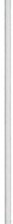 111) Por embargo o cualquier otra clase de resolución judicial, en que resultaren afectados todos o part e de los equipos y demás bienes propiedad de la Cont rat ista afectos a los servicios prestados conforme a lo estipu lado en las Bases de Contratación Directa con Proveedor Único CEPA CD-05/ 2019; IV) En caso de disolució n y liquidación de la socie dad, por cualesquiera de las causales que señala el Cód igo de Comercio;  y, V) Si  para cumplir  con el  Con t rat o, la Cont ratista violare o desobedeciere  las  leyes,reg lamentos u ordenan zas de la Repúb lica de El Salvador. Así nos expre samos, conscientes y sabedo resde los derechos y obligaciones recíprocas que por este acto surgen entre cada una de nuestras representadas, en fe de lo cual, l eemos, ratificamos y fir mamo s dos ejemplares del contrat o, por estar redactado a nu est ra entera satisfacción, en la ciudad de San Salvador, a los ocho días del mes de octubre de  dos mil diecinueve.TASES, S.A. DE C.V.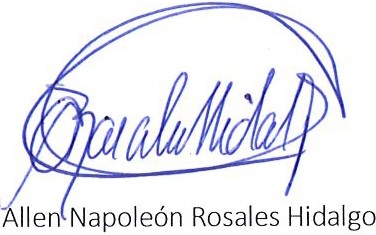 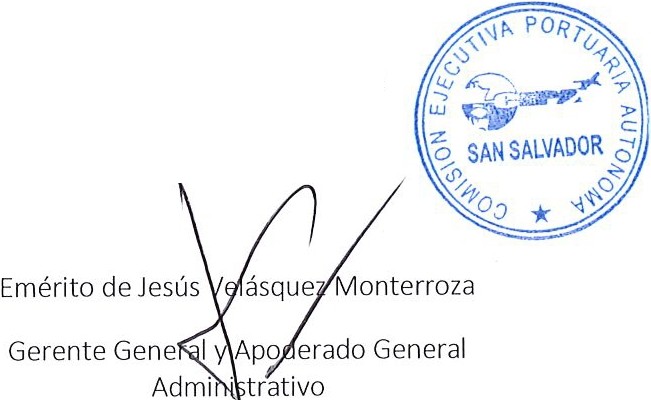 Apoderado General Admini stra t ivoITAS EL S_4LVAD0R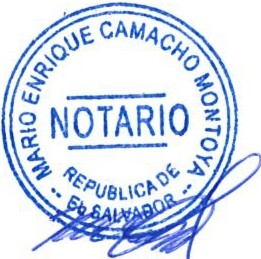 L • S.A. de C.v.En la ciudad de San Salvado r,  a las nueve  horas de l  día ocho  de octubre  de dos  mil  diecinueve. Ante mí, MARIO ENRIQUE CAMACHO MONTOYA, Notario, de este domicili o, comparece el señor EMÉRITO DE JESÚS VELÁSQUEZ MONTERROZA, conocido por EMÉRITO DE JESÚS VELÁSQUEZ MONTERROSA,d e sesenta y t res años de edad, de nacionalidad salvador eña, Ingeniero Agrícola, del domi cilio de Colón, departamento de La Libertad , a quien conozco e  identifico  por  medio  de  su  Documento Único de Ident idad número act uando en nom bre y en represent ación, en su calidad de Gerente General y Apoderado General Administ rat ivo de la COMISIÓN EJECUTIVA PORTUARIA AUTÓNOMA, In st it ución de Derecho Púb li co8con carácter autónomo, y personalidad jurídica propia, de este domicilio, con Número  Identificación Tributaria   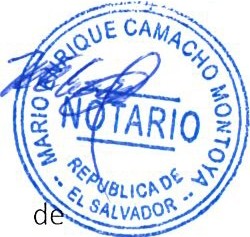 que en el transcurso del anterior instrumento se denominó "la CEPA  1   o "la Comisión ,         cuyapersonería doy fe de ser legítima y suficiente por haber tenido a la vist a:  a) Testimonio  de  Poder  Genera l Administrativo, otorgado en esta ciudad a las diecisiete horas con diez minutos  del  día veinticinco de junio de dos mil diecinueve, ante los oficios notariales de Jorge  Dagoberto  Coto Rodríguez, en el cual consta que el licenciado Federico Gerardo Anliker López, en su calid ad de Presidente de la Junta Directiva y  Represent ante Legal de la  Comisión Ejecutiva Portuaria Autónoma, confir ió Poder Genera l Administrativo, am plio y suficiente en cuanto a  derecho corresponde,  a favor  del ingeniero  Emérito  de Jesús  Velásquez  Monterroza,  conocido  por  Emérito de Jesús Velásquez Monterrosa, para que en nombre y representación de CEPA suscriba actos como el presente, previa aut or i za ción  de su Junta Directiva; asim ismo,  el notario autorizante  dio fe del a existencia legal de CEPA y de las facultades con que actuó el licenciado Anliker López; y, b) Punto Decimoquinto del acta número tres mil veintidós, correspondient  e a la sesión de Junta Direct iva del veint isiet e de septiembre de dos mil diecinu eve, por medio del cual la Junta Dir ectiva adjudicó a la Contratista la Cont rat ación Directa con Proveedor Único CEPA CD CERO CINCO/ DOS MIL DIECINUEVE, asim ismo, aut or izó al Gerente General de CEPA, en su calid ad de Apoderado General Admin ist rat ivo, para suscribir el contrato correspondiente; por lo  tanto,  el  compareciente se encuentra  am pliam ent e facult ado  para  otorgar  el  present e acto; y  por  otra  parte,  comparece elseñor ALLEN NAPOLEÓN ROSALES HIDALGO, de cuarenta y tres años de edad, Licenciado en Administración de Empresas, de nacionalidad salvadoreña, del domicilio de Nuevo Cuscatlán, departamento de La Libertad, persona a quien hoy conozco e identifico por medio de su Documento Único de Identidad número cero uno uno cero ocho seis seis siete -nueve, y Número de Identificación Tributaria uno dos uno siete-uno uno cero cuatro siete cinco-uno cero cuatro -cinco, actuando en nombre y representación, en su calidad de Apoderado Genera l Administrativo de la sociedad que gira bajo la denominación de "TAS EL SALVADOR, SOCIEDAD ANÓNIMA DE CAPITAL VARIABLE", que puede abreviarse "TASES, S.A. DE C.V.", de nacionalidad salvadoreña y de este domicilio, con Número de Identificación Tributaria que en el transcurso del anterior instrumento se denominó "la Contrat ista , y cuya personería doy fe de ser legítima y suficiente por haber tenido a la vista: Testimonio de Escritura Matriz de Poder General Administrativo, otorgado en esta ciudad, a las diez horas del día veinticuatro de octubre de9dos mil dieciocho, ante los oficios de la Not ar io Fátima Guadalupe Castill o Ávila, inscrit o en el Registro de Comercio al Númer o TREINTA YCINCO, del Libro MIL NOVECIENTOS CIN CO del Registro de Otros Contra tos Mercantiles, el día uno de noviembre de dos mil dieciocho, en el cual consta que el señor Hernán Alberto López Rodríguez, actuando en nombre y represent ación, en su ca lid ad de Director Presid ent e y Representante Legal de la sociedad Tases, S. A. de C.V., conf iri ó Poder General Adm ini st rativo, a favor del seño r Allen Napoleón Rosales Hidalgo, p ara que represente ampliamente a la refer ida sociedad, en todas las instituciones del Gobierno, incluyendo las aut ónomas o semiaut ónomas o cualquier otra y ante cualquiera  de sus dependencias; para que inicie, siga, promueva y/o conlleve hasta su completa finalización cualquier clase de licitación, pública o privada, así como también cualquier tr ám it e o gestión ante cualquiera de dichas inst it uciones, o ant e cualquier institución pública o privada de El Salvador. El poder ha sido ot org ado por el periodo de un año, comprendido desde el día veinticuatro de octubre de dos mil dieciocho hasta el día veinticuatro de octubr e de dos mil diecinueve, plazo que  aún se encuentra  vigent e.  Asimism o, el Notario aut ori zante dio fe de la existencia legal de la sociedad Tases, S.A. de C.V., y de la personería con qu e actuó el seño r López Rodríguez como otorgante de dicho poder, la cual a esta fecha se encuen tra vigente; por lo tanto, el compareciente se encuentra en sus más amplias facultades para oto rgar el pre sent e acto; y, en tal caráct er ME DICEN: Que reconocen como suyas las firma s pue stas al pi e del documento anterior, las cuales son ilegibl es, por haber sido puestas de su puño y letra; que asimismo r econocen los derechos y obligaciones contenidos en dicho inst rum ent o, el cual lo he tenido a la vist a; y, por tanto doy fe que el mismo consta de cinco hojas útil es, que ha sid o otorgado en est a ciudad en esta misma fecha, y a mi presencia, y que se refiere al SUM INISTRO DE REPUESTOS PARA LOS EQUIPOS DE ESTACI ONAMIENTOS DEL AEROPUERTO INTERNA CIONAL DE EL SALVADOR, SAN ÓSCAR ARNULFO ROMERO Y GALDÁM EZ, cuyo objeto es qu e laContr atis ta brinde el suministro de repuestos para los equipos de  estacionamiento s  del  Aeropuerto Internacional de El Salvador, San Óscar Arn ulfo Romero y Galdámez, de acuerdo a  las  Especificaciones Técnicas establecidas en la Sección IV de las Bases de Con trat ació n Directa con Proveedor Único CEPA CD­ CERO CINCO/ DOS MIL DIECINU EVE, y a los demás documentos contractuales. El pl azo con tra ctua l será de OCHENTA DÍAS CALENDA RIO, contados a partir de la fecha establ ecida como orden de inicio. El contr ato  entrará en vigencia a part ir del día en que sea firmado  por  las part  es y  per m anecerá  en  pl ena vigencia y efecto s h ast a que todas las oblig aciones de ambas parte s hay an sido cum plid as y realizadas. La CEPA pagará a la Contratista en moneda de curso legal, a tr avés de la Unidad Financ iera In sti tucional (UFI) un monto de TREINTA Y UN  MIL SEISCIENTOS CUARENTA Y SIETE DÓLARES  DE LOS ESTADOS UNIDOS DE AM ÉRICA CONTREINTA Y DOS CENTAVOS DE DÓLAR, más el Impuesto a la Transferencia de Bienes Muebles y a la Pr estación de Servicio s (IVA).  La Cont rat ist a se compromete  a presentar,  a ente ra sat isfacción  de CEPA,  las garantías10sigui entes : a) Garantía de Cum pl im iento de Contra to, la que será por un m ont o equivalente al diez po r ciento del valor  del  mismo,  cuya  vigencia  excederá  en  sesent a  días  calendario  al  plazo  contract ual  o  de  sus pr órr ogas, si las hubie re, dicha Garant ía te ndrá su vigencia a part ir de la fecha establ ecida como orden de inicio; y, b) Garant ía de Bue na Calidad, la cual será por el diez po r cie nto del monto total  del  Contrato, incluyendo el Impuesto a la Transferencia de Bienes M uebles y a la Prestac ión  de  Servicios  (IVA),  cuya vigencia será de un años contados a partir de la Rec epción Defi nit iva de los bienes objeto del Contr ato. El anterior contr ato co ntiene las cláusulas de multas, administrador del contrato  y  otras  cláusulas  que  se acostum bran en ese tipo de instrum entos, las cuales los comparecientes me manifies tan  conocer  y comprender y por ello las ot organ . Así se expresaro n los com parecientes, a q uienes expliqué los efectos legalesde la prese nt e acta  not arial que consta  de  tres fo lios  útiles, y leído que les hu be íntegramente todo lo escrito, en un sólo acto  sin  int err upción,  manifiest an  su  conformidad,  ratifican  su  cont enido  y  para const ancia firm amos  en duplicado. DOY FE.-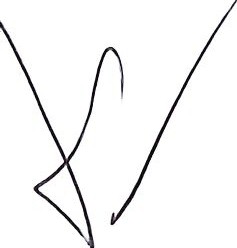 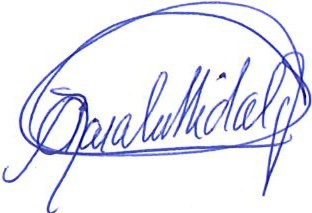 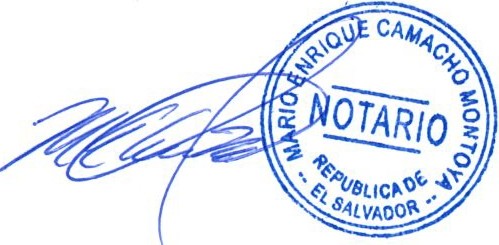 JIM/df11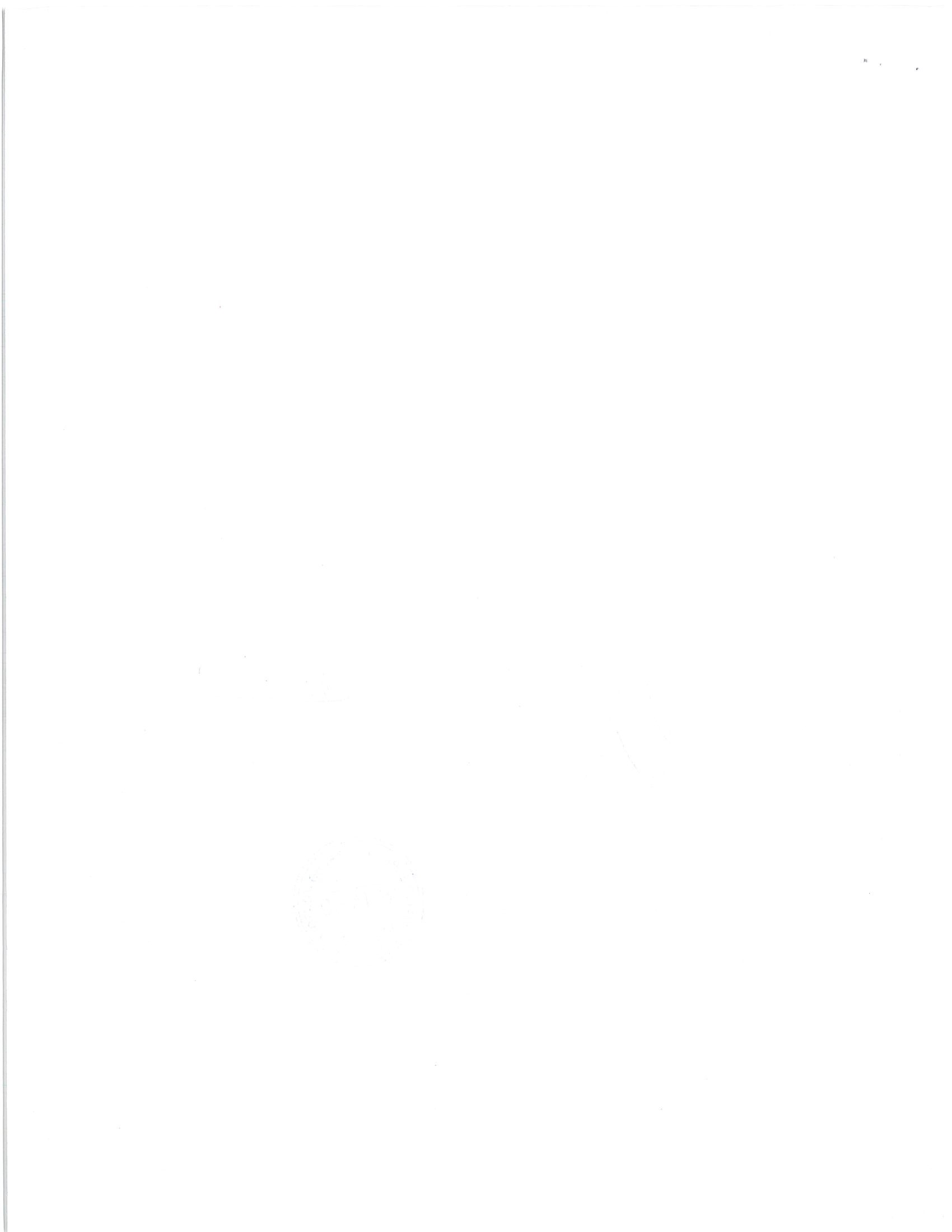 ActividadPlazosmáximos en  días calendarioPlazo máximo  para la recepción, del sum inistro.SESENTA (60) DÍAS CALENDARIO a partir de la Orden de Inicio.Plazo máximo para elaborar el Acta de Recepción Provisional.CINCO (5) DÍAS CALENDARIO a partir de la fecha de recepción.Plazo máximo para la revisión de  cump limientos.CINCO (5) DÍASCALENDARIO a partir de la fecha del Acta de recepciónprovisional.Plazo máximo para subsanar defectos o irregularidad es.DIEZ (10) DIAS CALENDARIO a partir de la fecha de la nota de reclamos del Administrador de  contratos.